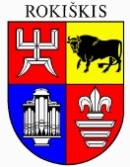 ROKIŠKIO RAJONO SAVIVALDYBĖS TARYBASPRENDIMASDĖL ROKIŠKIO RAJONO SAVIVALDYBĖS TARYBOS 2023 M. GEGUŽĖS 25 D. SPRENDIMO NR. TS-148 „DĖL ROKIŠKIO RAJONO SAVIVALDYBĖS TARYBOS ETIKOS KOMISIJOS SUDARYMO“ PAKEITIMO2024 m. kovo 28 d. Nr. TS-RokiškisAtsižvelgdama į Rokiškio rajono savivaldybės tarybos opozicinės frakcijos „Demokratų sąjunga „Vardan Lietuvos“ – Liberalų sąjūdis“ 2024 m. kovo 4 d. raštą „Dėl kandidatų į Etikos ir Antikorupcijos komisijas teikimo“, Rokiškio rajono savivaldybės taryba  n u s p r e n d ž i a: 1. Pakeisti Rokiškio rajono savivaldybės tarybos 2023 m. gegužės 25 d. sprendimo Nr. TS-148 „Dėl Rokiškio rajono savivaldybės tarybos Etikos komisijos sudarymo“ 1 punktą ir išdėstyti jį taip:„1. Sudaryti tarybos įgaliojimų laikui Rokiškio rajono savivaldybės tarybos Etikos komisiją: Raimonda Stankevičiūtė-Vilimienė – komisijos pirmininkė, savivaldybės tarybos mažumos atstovė;Tadas Barauskas – savivaldybės tarybos daugumos atstovas;Virgilijus Dambrauskas – savivaldybės tarybos daugumos atstovas;Lina Meilutė-Datkūnienė – savivaldybės tarybos mažumos atstovė;Vytautas Saulis – savivaldybės tarybos daugumos atstovas;Danutė Vaičiulienė – bendruomenės atstovė – seniūnaitė.“2. Pripažinti netekusiu galios Rokiškio rajono savivaldybės tarybos 2024 m. sausio 25 d. sprendimą Nr. TS-4 „Dėl Rokiškio rajono savivaldybės tarybos 2023 m. gegužės 25 d. sprendimo Nr. TS-148 „Dėl Rokiškio rajono savivaldybės tarybos etikos komisijos sudarymo“ pakeitimo“.Savivaldybės meras	                                                 		Ramūnas GodeliauskasAušra LinkevičienėSPRENDIMO PROJEKTODĖL ROKIŠKIO RAJONO SAVIVALDYBĖS TARYBOS 2023 M. GEGUŽĖS 25 D. SPRENDIMO NR. TS-148 „DĖL ROKIŠKIO RAJONO SAVIVALDYBĖS TARYBOS ETIKOS KOMISIJOS SUDARYMO“ PAKEITIMO AIŠKINAMASIS RAŠTAS2024 m. kovo 13 d.Projekto rengėjas – Aušra Linkevičienė, Bendrojo skyriaus vedėjo pavaduotoja.Pranešėjas komitetų ir tarybos posėdžiuose – Valerijus Rancevas, Administracijos direktorius.1.Sprendimo projekto tikslas ir uždaviniaiPakeisti Rokiškio rajono savivaldybės tarybos 2023 m. gegužės 25 d. sprendimo Nr. TS-148 „Dėl Rokiškio rajono savivaldybės tarybos Etikos komisijos sudarymo“ 1 punktą.Tarybos sprendimas keičiamas atsižvelgiant į Rokiškio rajono savivaldybės tarybos opozicinės frakcijos „Demokratų sąjunga „Vardan Lietuvos“ – Liberalų sąjūdis“ 2024 m. kovo 4 d. raštą „Dėl kandidatų į Etikos ir Antikorupcijos komisijas teikimo“.2. Šiuo metu galiojančios ir teikiamu klausimu siūlomos naujos teisinio reguliavimo nuostatosLietuvos Respublikos vietos savivaldos įstatymo 22 straipsnio 3 dalyje numatyta, kad „Savivaldybės tarybos sudaromų komisijų nariais gali būti savivaldybės tarybos nariai, valstybės tarnautojai, darbuotojai, dirbantys pagal darbo sutartis, ekspertai, gyvenamųjų vietovių bendruomenių atstovai – seniūnaičiai, išplėstinės seniūnaičių sueigos deleguoti atstovai, visuomenės atstovai (Lietuvos Respublikoje įregistruotų viešųjų juridinių asmenų, išskyrus valstybės ar savivaldybės institucijas ar įstaigas, įgalioti atstovai), bendruomeninių organizacijų atstovai, kiti savivaldybės gyventojai.“Rokiškio rajono savivaldybės tarybos 2023 m. kovo 31 d. sprendimu Nr. TS-102 patvirtinto Rokiškio rajono savivaldybės tarybos veiklos reglamento 223 punktas numato, kad „Savivaldybės tarybos sudaromų komisijų nariais gali būti Tarybos nariai, valstybės tarnautojai, darbuotojai, dirbantys pagal darbo sutartis, ekspertai, gyvenamųjų vietovių bendruomenių atstovai – seniūnaičiai, išplėstinės seniūnaičių sueigos deleguoti atstovai, visuomenės atstovai (Lietuvos Respublikoje įregistruotų viešųjų juridinių asmenų, išskyrus valstybės ar Savivaldybės institucijas ar įstaigas, įgalioti atstovai), bendruomeninių organizacijų atstovai, kiti Savivaldybės nuolatiniai gyventojai.“3.Laukiami rezultataiBus įvykdytos Rokiškio rajono savivaldybės tarybos veiklos reglamento nuostatos.4. Lėšų poreikis ir šaltiniaiSavivaldybės biudžeto lėšos.5. Antikorupcinis sprendimo projekto vertinimasTeisės akte nenumatoma reguliuoti visuomeninių santykių, susijusių su Lietuvos Respublikos korupcijos prevencijos įstatyme 8 straipsnio 1 dalyje numatytais veiksniais, todėl teisės aktas nevertintinas antikorupciniu pobūdžiu. 6. Kiti sprendimui priimti reikalingi pagrindimas, skaičiavimai ar paaiškinimaiNėra.7.Sprendimo projekto lyginamasis variantas (jeigu teikiamas sprendimo pakeitimo projektas)Pridedama.